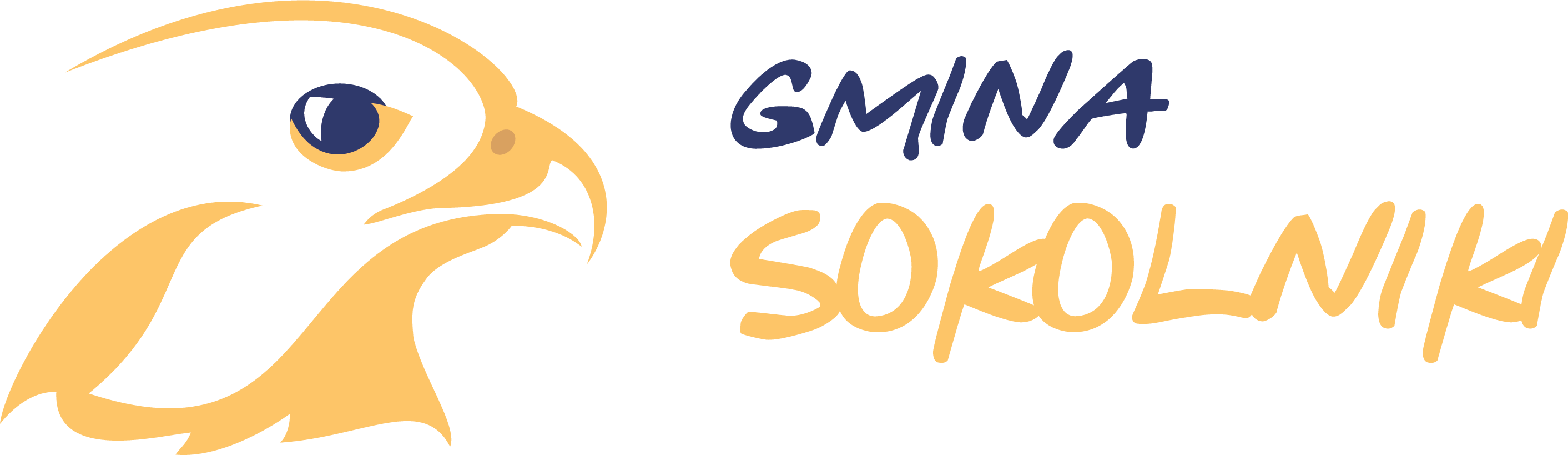 SPRAWOZDANIEZ REALIZACJI ZADAŃ Z ZAKRESU WSPIERANIA RODZINY 
ZA ROK 2022 
WRAZ Z POTRZEBAMI ZWIĄZANYMI Z REALIZACJĄ TYCH ZADAŃ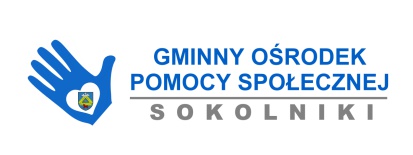 Opracowała: Ewa Szandała – Kierownik Gminnego Ośrodka Pomocy Społecznej w SokolnikachZgodnie z art. 179 ustawy z dnia 9 czerwca 2011 r. o wspieraniu rodziny i systemie pieczy zastępczej (t.j. Dz. U. z 2022 r. poz. 447 z późn. zm.) w terminie do dnia 31 marca każdego roku wójt składa radzie gminy roczne sprawozdanie z realizacji zadań z zakresu wspierania rodziny oraz przedstawia potrzeby związane z realizacją zadań.Do zdań własnych gminy, w myśl art. 176 wspomnianej na wstępie ustawy, należy:opracowanie i realizacja 3-letnich gminnych programów wspierania rodziny;tworzenie możliwości podnoszenia kwalifikacji przez asystentów rodziny;tworzenie oraz rozwój systemu opieki nad dzieckiem, w tym placówek wsparcia dziennego, oraz praca z rodziną przeżywającą trudności w wypełnianiu funkcji opiekuńczo-wychowawczych przez:zapewnienie rodzinie przeżywającej trudności wsparcia i pomocy asystenta rodziny oraz dostępu do specjalistycznego poradnictwa,organizowanie szkoleń i tworzenie warunków do działania rodzin wspierających,prowadzenie placówek wsparcia dziennego oraz zapewnienie w nich miejsc dla dzieci;finansowanie:podnoszenia kwalifikacji przez asystentów rodziny,kosztów związanych z udzielaniem pomocy, o której mowa w art. 29 ust. 2, ponoszonych przez rodziny wspierające;współfinansowanie pobytu dziecka w rodzinie zastępczej, rodzinnym domu dziecka, placówce opiekuńczo-wychowawczej, regionalnej placówce opiekuńczo-terapeutycznej lub interwencyjnym ośrodku preadopcyjnym;sporządzanie sprawozdań rzeczowo-finansowych z zakresu wspierania rodziny oraz przekazywanie ich właściwemu wojewodzie, w wersji elektronicznej, z zastosowaniem systemu teleinformatycznego, o którym mowa w art. 187 ust. 3;prowadzenie monitoringu sytuacji dziecka z rodziny zagrożonej kryzysem lub przeżywającej trudności w wypełnianiu funkcji opiekuńczo – wychowawczej, zamieszkałego na terenie gminy.Wyżej wymienione zadania wykonywane były w oparciu o Gminny Program Wspierania Rodziny w Gminie Sokolniki na lata 2020-2022 przyjęty Uchwałą Nr XXI/118/2020 Rady Gminy Sokolniki z dnia 27 lutego 2020 r.Cel główny programu to:„Stworzenie zintegrowanego systemu wspierania rodzin przeżywających trudności w wypełnianiu funkcji opiekuńczo-wychowawczych”.Gminny Ośrodek Pomocy Społecznej w Sokolnikach w 2022 r. zapewnił rodzinom, przeżywającym trudności w wypełnianiu funkcji opiekuńczo-wychowawczej, wsparcie w formie asystenta rodziny. Asystent Rodziny zatrudniony był w roku oceny w GOPS w ½ wymiaru czasu pracy na podstawie umowy o pracę. Praca asystenta w 2022 r. opierała się o realizację ww. Programu.Finansowanie zatrudnienia pochodziło ze środków własnych oraz ze środków pozyskanych w ramach „Programu asystent rodziny na rok 2022”.Z dniem 4 listopada 2016 r. w związku z ustawą o wsparciu kobiet w ciąży i rodzin "Za życiem" (t.j. Dz. U. z 2020 r. poz. 1329 z późn. zm.) nie odnotowano rodzin objętych wsparciem w formie asystenta rodziny zgodnie z art. 4 § 3 ww. ustawy mówiącym o wsparciu rodzin z dzieckiem o „Ciężkim i nieodwracalnym upośledzeniu albo nieuleczalną chorobą zagrażającą życiu, które powstały w prenatalnym okresie rozwoju dziecka lub w czasie porodu, o których mowa w ust. 2 pkt. 2-4, co stwierdza się w zaświadczeniu lekarza ubezpieczenia zdrowotnego, w rozumieniu ustawy z dnia 27 sierpnia 2004 r. o świadczeniach opieki zdrowotnej finansowanych ze środków publicznych, posiadających specjalizację II stopnia lub tytuł specjalisty w dziedzinie: położnictwa i ginekologii, perinatologii lub neonatologii”. W funkcjonowaniu wyżej wymienionych rodzin, zaobserwować można było jedną bądź wiele z poniższych dysfunkcji:niewydolność opiekuńczo-wychowawczą rodziców bądź opiekunów,choroby i niepełnosprawność występujące w rodzinie,uzależnienia i współuzależnienia w rodzinie,bezrobocie w rodzinie,niska świadomość rodziny o roli podmiotów udzielających pomocy,przemoc w rodzinie.Asystent rodziny oraz pracownicy socjalni GOPS w 2022 r. podejmowali szereg działań w zakresie:Podnoszenia umiejętności opiekuńczo-wychowawczych rodzin oraz promowanie jej prawidłowego modelu:analizowanie sytuacji rodzin i środowiska rodzinnego oraz przyczyn kryzysu w rodzinie 
– prowadzenie pracy z rodziną, tworzenie planu pracy z rodziną;wspieranie rodzin przeżywających trudności;współpraca z instytucjami wdrożonymi w życie danej rodziny;prowadzenie monitoringu sytuacji dziecka w rodzinie zagrożonej kryzysem – wizyty w środowisku;realizowanie działań profilaktycznych (trening umiejętności wychowawczych dla rodziców) oraz prowadzenie konsultacji ze specjalistami;pomoc w nawiązaniu kontaktu z instytucjami działającymi na rzecz rodziny;prowadzenie rozmów z poszczególnymi członkami rodziny oraz z całą rodziną;pomoc dzieciom w realizacji obowiązków szkolnych, głównie nauka języka angielskiego.Wspierania rodzin znajdujących się w trudnej sytuacji materialno-bytowej”:organizowanie pomocy socjalnej dla rodziców dzieci poprzez pracę asystentów rodziny oraz pracowników socjalnych;mobilizowanie oraz kontrolowanie rodziców dzieci z dysfunkcjami do regularnej oraz ciągłej współpracy z poradniami specjalistycznymi (dysleksja, dysgrafia, dysortografia – Poradnia Psychologiczno-Pedagogiczna w Wieruszowie);pomoc w wypełnianiu wniosków o świadczenia, np.: rodzinne, stypendia, fundusz alimentacyjny, dodatki do ogrzewania domów;informowanie o możliwościach bezpłatnego poradnictwa prawnego w ramach współpracy gminy Sokolniki z Powiatem Wieruszowskim;Zaspakajania potrzeb zdrowotnych rodziny oraz zapewnianie bezpieczeństwa publicznego:motywowanie do podjęcia leczenia;realizowanie poradnictwa specjalistycznego;współpraca z Gminną Komisją Rozwiązywania Problemów Alkoholowych w gminie;współpraca z Zespołem Interdyscyplinarnym;ciągła i bieżąca wymiana informacji z kuratorami sądowymi i społecznymi;ciągła współpraca z dzielnicowym KPP w Wieruszowie;Wspierania dzieci i młodzieży w kształceniu i wszechstronnym rozwoju:wskazanie roli poszczególnych podmiotów działających na rzecz rodziny;współpraca z instytucjami oświaty na terenie gminy, psychologiem;pomoc w realizacji obowiązków szkolnych;informowanie opiekunów dzieci o formach szukania pomocy;działania integracyjno-edukacyjne, organizacja konkursów, zabaw, akcji;Współfinansowania pobytu dzieci w pieczy zastępczej oraz umożliwienie im powrotu do rodzin biologicznych:współpraca z Powiatowym Centrum Pomocy w Rodzinie w Wieruszowie, koordynatorem pieczy zastępczej;zapewnienie pomocy specjalistów – psychologa;opracowywanie planu pracy uwzględniającego w maksymalnym stopniu działania służące do powrotu dziecka do rodziny biologicznej.W 2022 r. GOPS w Sokolnikach we współpracy z innymi podmiotami w gminie Sokolniki organizował liczne zajęcia – wydarzenia skierowane dla dzieci i rodzin:I/2022 r.W czasie osamotnienia i izolacji, gdy zalecany był dystans społeczny, bardzo ważna była wzajemna życzliwość i pamięć. Szczególnie dotkliwie ten czas odczuwały osoby starsze i nasi Seniorzy, dlatego Asystent Rodziny z GOPS w Sokolnikach zaprosił dzieci, aby własnoręcznie przygotowały laurki z życzeniami dla swoich dziadków. W ocenie pracowników GOPS Dzień Babci i Dziadka jest wspaniałą okazją do pielęgnowania tradycji, budowania i wzmacniania więzi rodzinnych oraz kształtowania uczucia przywiązania i szacunku do osób starszych.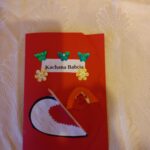 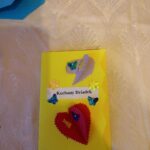 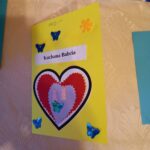 III/2022 r.Gminny Ośrodek Pomocy Społecznej w Sokolnikach w dniu 8 marca 2022 zorganizował Trening umiejętności wychowawczych – Jak stać się lepszym rodzicem? W spotkaniu wzięli udział rodzice korzystający ze wsparcia asystenta rodziny, którzy przeżywają trudności w codziennym radzeniu sobie z dzieckiem i mają dylematy, czy ich umiejętności rodzicielskie są wystarczające, aby z troską i miłością dbać o prawidłowy rozwój swojego dziecka. Spotkanie w formie warsztatowej prowadziła psycholog Monika Gonera.Podczas warsztatów omówiono następujące zagadnienia:Aktywne wspierające słuchanie;Motywowanie dziecka do współdziałania;Modyfikowanie niepożądanych lub nieodpowiednich zachowań dziecka;Uwalnianie dziecka od grania narzuconych ról w domu i w szkole;Wspieranie procesu usamodzielniania się dziecka;Budowanie realnego poczucia własnej wartości dziecka;Konstruktywne rozwiązywanie konfliktów.IV/2022 r.Gminny Ośrodek Pomocy Społecznej w Sokolnikach we współpracy z Gminną Komisją rozwiązywania Problemów Alkoholowych w Sokolnikach zorganizował konkurs „Wielkanocna kartka”. Konkurs skierowany był do rodzin z dziećmi w wieku szkolnym z terenu Gminny Sokolniki. W odpowiedzi na konkurs wpłynęły 22 prace.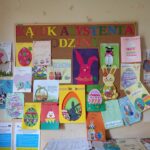 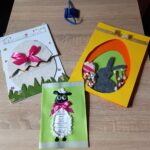 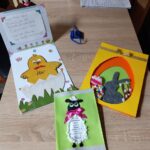 VII/2022 r.Do stałych imprez w gminie Sokolniki wpisały się Pikniki Rodzinne, które corocznie odbywają się na rozpoczęcie wakacji. Celem pikników jest integracja rodzin i promocja wspólnie spędzanego wolnego czasu. W dniu 1 lipca na terenie miejscowego GOKSiT odbył się Piknik Rodzinny.Podczas pikniku uczestnicy, zarówno mali, jak i więksi, mogli skorzystać z wielu atrakcji, które zapewnili organizatorzy, między innymi – dmuchane zamki, lody, pokaz strażacki i wiele innych. Dla podtrzymania atmosfery beztroskiej zabawy pracownicy GOPS w Sokolnikach zadbali, by dzieciaki mogły bez końca pić kolorowe lemoniady.Piknik Rodzinny jest nie tylko znakomitą zabawą dla rodzin, ale też świetną okazją do współpracy podmiotów działających na terenie gminy. Z każdym rokiem przybywa organizatorów, którzy wzbogacają imprezy swoimi pomysłami i zaangażowaniem.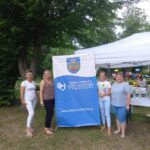 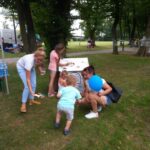 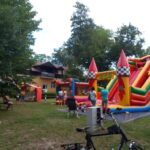 IX/2022 r.Międzynarodowy Dzień Kropki to coraz bardziej popularne święto kreatywności, odwagi i zabawy, które obchodzone jest 15 września. Tego dnia dzieci na całym świecie we współpracy z dorosłymi, organizują wiele ciekawych zabaw i zajęć, które pomagają odkrywać talenty, pobudzać wyobraźnię  i wspólnie świetnie się pobawić.Asystent rodziny GOPS w Sokolnikach również wspólnie z dziećmi z gminy Sokolniki przygotował prace „z kropką”, tworząc dzieła plastyczne inspirowane wyobraźnią dzieci.Międzynarodowy Dzień Kropki ma bardzo ważne przesłanie nie tylko dla dzieci i młodzieży, ale też dorosłych. Każdy ma przecież jakiś talent. Dzień Kropki ma zachęcać do ich odkrywania oraz dodawać odwagi w pokazywaniu ich światu.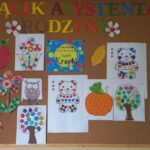 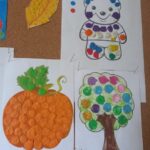 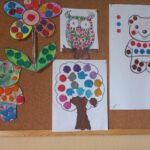 XI/2022 r.7 listopada 2014 r. Sejm podjął uchwałę o ustanowieniu Ogólnopolskiego Dnia Praw Dziecka. Wybrana data, czyli 20 listopada, nawiązuje do 1989 r. i przyjęcia przez Zgromadzenie Ogólne Organizacji Narodów Zjednoczonych Konwencji o Prawach Dziecka. Celem Ogólnopolskiego Dnia Praw Dziecka jest uświadamianie najmłodszym, że mają swoje prawa i powinni wiedzieć, jak z nich korzystać, a dorosłym przypominanie, że nie tylko mają te prawa zawsze respektować, ale powinni także stać na ich straży i podejmować działania wzmacniające ich ochronę. Święto to ma również zachęcać do propagowania praw dzieci i edukacji na ten temat. W dniu 22 listopada 2022 r., po raz drugi w gminie Sokolniki obchodzono Ogólnopolski Dzień Praw Dziecka objęty patronatem honorowym Rzecznika Praw Dziecka Pana Mikołaja Pawlaka. Gminny Ośrodek Pomocy Społecznej w Sokolnikach również uczestniczył w tym niezwykle ważnym wydarzeniu a kierownik Ośrodka Ewa Szandała przedstawiła referat „Pomoc społeczna w służbie dziecku i rodzinie”.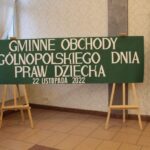 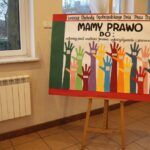 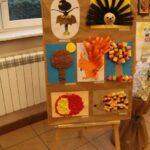 Realizacja zadań wynikających z przyjętego Gminnego Programu pozwoliła na:Wzmocnienie więzi rodzinnych w rodzinach mających problemy wychowawcze.Zachowanie pełnego składu rodzin/ utrzymanie dzieci w rodzinach biologicznych.Współpracę z podmiotami z szeroko rozumianej sfery pomocy społecznej oraz szkołami.Poprawę funkcjonowania rodzin z problemami opiekuńczo-wychowawczymi.Na realizację zadania gmina Sokolniki wydatkowała środki w kwocie:środki własne gminy – 41.918,75 zł związane z zatrudnieniem asystenta rodziny, w tym środki w ramach „Programu asystent rodziny na rok 2022” – 1.500,00 zł przeznaczone na dodatek do wynagrodzenia dla asystenta rodziny przyjęte na środki własne zgodnie z umową Nr /a/111/2022 zawartą pomiędzy Wojewodą Łódzkim reprezentowanym przez Wydział Rodziny i Polityki Społecznej Łódzkiego Urzędu Wojewódzkiego w Łodzi a Gminą Sokolniki,koszty współfinansowania przez Ośrodek pobytu 3 dzieci w rodzinach zastępczych i placówkach opiekuńczo-wychowawczych – 34.535,95 zł.Niezbędnym elementem dla procesu standaryzacji usług w postaci asystenta rodziny jest dbałość o rozwój i proces kształcenia służb pomocowych poprzez uczestnictwo w kursach, szkoleniach, konferencjach jak też wymiana doświadczeń. Asystent rodziny, w celu zwiększenia kompetencji oraz skuteczności w działaniach, brał udział w dwóch szkoleniach tematycznych. Z myślą o poprawie funkcjonowania rodzin zamieszkałych na terenie gminy Sokolniki, w 2023 r. kontynuowane będą działania podejmowane przez asystenta rodziny.Rodziny objęte wsparciem asystenta rodziny w 2022 r.Rodziny objęte wsparciem asystenta rodziny w 2022 r.Rodziny objęte wsparciem asystenta rodziny w 2022 r.Liczba rodzinLiczba osób dorosłych w rodzinachLiczba dzieci w rodzinach81119Liczba rodzin objętych wsparciem asystenta rodziny ze względu na sytuacjęLiczba rodzin objętych wsparciem asystenta rodziny ze względu na sytuacjęuzależnienia 1przemoc domowa2problemy opiekuńczo-wychowawcze4trudna sytuacja mieszkaniowa1